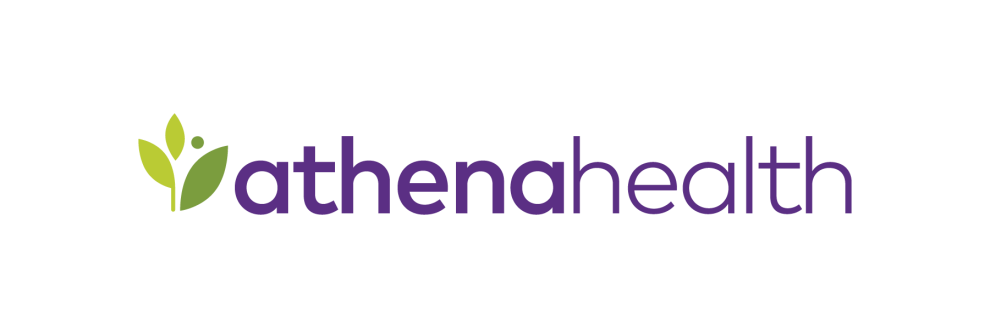 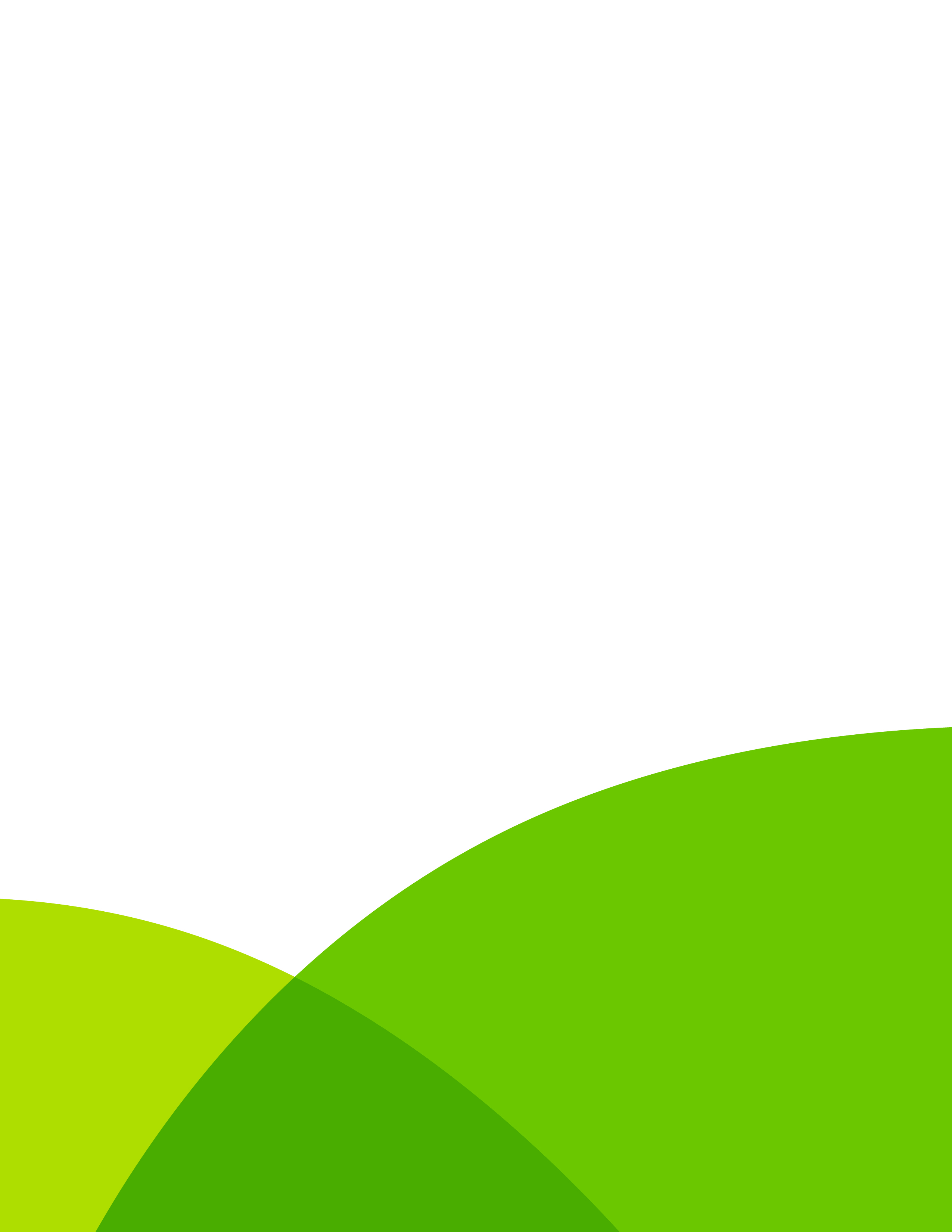 Project OverviewProduct DescriptionThe Outbound Data File Delivery offering is the delivering to a third party of an existing custom report or Report Builder report that already exists in athenaNet. Please consult your Project Manager or Account Manager for more information about the development of the report.  This interface can be used in conjunction with a General Ledger or appointment reminder system, or any other system that requires regular delivery of data.  Reports can be delivered as frequently as once per calendar day and connectivity has to be FTP hosted by the receiving system. Should you need more than one report delivered, please fill out an additional ISQ for each report.Project InformationPlease fill the following to the best of your ability.  While not all contacts are required, you should be able to submit at least two contacts at the onset of a new interface project.Delivery ConfigurationConnectivityathenahealth will need to establish connectivity to a third-party FTP server as a secure method of transfer for electronic data. athenahealth will initiate outbound connections to a third-party or client-hosted SSH2 server.  Once the SSH tunnel is established we can exchange files locally using FTP.  Please complete the following table with the connectivity information:* Please note that if FTP over VPN is being used, and the receiving system does not have an existing VPN tunnel with athenahealth, then the VPN Connectivity Worksheet must be completed as well. This can increase the project timeline by several weeks. If there is an existing VPN, the athenahealth interface project engineer will require the peer IP of the tunnel. Note: Please ensure that you allow traffic from the following athena IPs to avoid connectivity issues:208.78.140.30198.36.120.4/30 and 198.36.124.4/30208.78.143.130 until January 2021Delivery CyclePlease complete the following table for all Outbound Automated Report interfaces:Data File ConfigurationReport SelectionPlease select the report type in the table below that applies to your request (choose a single report type):Delivery OptionsInput Fields and Filters (Binds)Depending on the design of the Custom Report there may be additional filters that need to be set in order to run the report.  Please navigate to your Report Library and click Schedule next to your report, which will display a screen that will include a section similar to the following if these additional filters exist: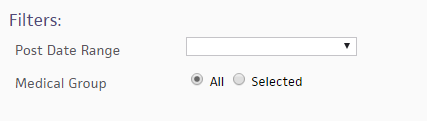 In the first column below, list all of the available filters from that page (example: Post Date Range). In the second column, provide the bind values that should be used for scheduling the recurring running of this report (example: Yesterday). In the third column, provide the values that should be used for scheduling the backfill running of this report, if applicable, (example: Show All).  Historical BackfillAn additional option is for athenahealth to generate and send a file (or files) containing historical data. This would be done just as the recurring feed starts, covering a period up until that point.  Please note that backfill availability is dependent on the report having a date filter, and therefore may not be available or applicable for all reports. Does this project require a backfill?      Complicated backfills may incur additional cost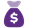 If a historical backfill is required, please complete the following section.Backfill Report ConfigurationAdditional backfill requirements:        Additional CommentsThrough completion of this document, if there are general interface comments, not already covered by the questions and sections below, please enter them here:Go-Live Authorization FormContinuing Service and Support Within two weeks after go-live your interface will be transitioned into our daily service and support structure.As a standard practice, athenahealth continuously monitors all client connections and will notify the contacts specified if an error occurs. All jobs are monitored and automatically restarted if idle. To contact athenahealth for help or support post go-live, the following resources are available:1 Integration Monitoring:  IntegrationMonitoringRequests@athenahealth.com2Interface Network Management: InterfaceNetworkManagement@athenahealth.com Additionally, it is required to provide support contact information for the client and trading partner for use by athenahealth interface support. When possible, general support hotlines and email address are preferred.Interface Go-Live SignoffReference is made to the Athenahealth services agreement (the “Agreement”) entered into by and between athenahealth, Inc. (“Athena”) and the client set forth on the signature page below (“Client”, “you” or “your”). In order to move your interface (or interface change requiring testing) (the “Interface”) into your athenaNet production environment, you must sign off on the functionality of the Interface by execution of this Go Live Authorization Form.  Client agrees to fully cooperate with Athena and provide all assistance reasonably necessary for Athena to create, implement and maintain the Interfaces.  Client acknowledges that Athena’s performance is contingent on Client’s timely and effective performance of its obligations and understands that the operability of the Interfaces depends on Client’s ability to maintain its own equipment and functionality.  Client has obtained or will obtain all consents, licenses, and waivers and has fulfilled all legal obligations that are necessary to allow Athena to create, implement and maintain the Interfaces.  It should be understood that additional changes to the scope of the Interface once loaded into athenaNet production will involve additional project work and potentially incur additional costs. In addition, Client acknowledges that moving the Interface to athenaNet production environment may require changes to athenaNet practice settings and in connection with this Go-Live Authorization Form authorizes all required changes in athenaNet.  Upon receipt of this signed form, Athena requires a minimum of 2 business days to move your Interface to go live.The terms of this Go Live Authorization Form are hereby incorporated into the Agreement and shall become effective upon Client’s signature below.  By signing below, Client acknowledges that it is satisfied with the functionality of the Interface set forth below and Client authorizes Athena to enable such Interface to be deployed to athenaNet production.CLIENT:      By: _________________________________________Print Name:      Position:      Date:      General Informationathenahealth Practice Context IDathenahealth Practice Context IDathenahealth Interface Project Manager Nameathenahealth Interface Project Manager Nameathenahealth Interface Project Manager Contact Informationathenahealth Interface Project Manager Contact InformationEvent Number (provided by Interface Project Manager, for internal athenahealth tracking)Event Number (provided by Interface Project Manager, for internal athenahealth tracking)ContactRoleDetailsProject Business ContactResponsible for overall success of the projectName: Project Business ContactResponsible for overall success of the projectPhone: Project Business ContactResponsible for overall success of the projectEmail: Project IT ContactNetworking and security expert, responsible for overall connectivityName: Project IT ContactNetworking and security expert, responsible for overall connectivityPhone: Project IT ContactNetworking and security expert, responsible for overall connectivityEmail: Locally Hosted FTP InformationLocally Hosted FTP InformationFTP Type  SFTP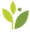 FTP over VPN*IP address or URL of FTP serverPublic Port of FTP Server22FTP UsernameFTP Password (12-20 characters)Please send separately in an encrypted emailFile Path to FTP DirectoryPreference for Delivery Cycle (check one):Preference for Delivery Cycle (check one): Daily Batches will be sent between 4am and 6amDaily Batches will be sent at other specified time:      Weekly Batches will be sent at specified day of week and time:       Monthly Batches will be sent at specified day of month and time:       Report TypeDirectionReport InformationReport Builder Report(including General Ledger Reports)OutboundContext ID:      Report Library Tab:      Report ID:      Report Name:      Custom ReportOutboundContext ID:       Report Library Tab:       Report ID:      Report Name:      Configuration ItemOptionsDelivered Report Name  ReportName_YYYYMMDD.txtDelivered Report Name Custom:      If Backfill requires separate name, please specify:      Delivered Report Format Tab DelimitedDelivered Report Format Custom: Comma DelimitedDelivered Report Format Custom: Record Separator with        CR      LF      CRLFDelivered Report Format Custom:      Delivered Report Options Suppress Column HeadingsDelivered Report Options Suppress Report NameDelivered Report Options Show Filter CriteriaReport Filter (Binds)Bind Values for Recurring ReportConfiguration ItemOptionsOptionsBackfill Report (If different from report selection above)Report Library Tab:      Report ID:      Report Name:      Report Library Tab:      Report ID:      Report Name:      Delivered Report Name  ReportNameYYYYMMDD_BACKFILL.txt  ReportNameYYYYMMDD_BACKFILL.txtDelivered Report Name Custom:      If Backfill requires separate name, please specify:       Custom:      If Backfill requires separate name, please specify:      Backfill Date Range Start Date:      Start Date:      Backfill Date Range End Date:      End Date:      Input Fields and Filters (Binds)Report Filter (Binds)Bind Values for Backfill ReportInput Fields and Filters (Binds)Input Fields and Filters (Binds)Input Fields and Filters (Binds)Input Fields and Filters (Binds)Input Fields and Filters (Binds)Input Fields and Filters (Binds)NameCompanyTitleOffice PhoneMobile PhoneEmail